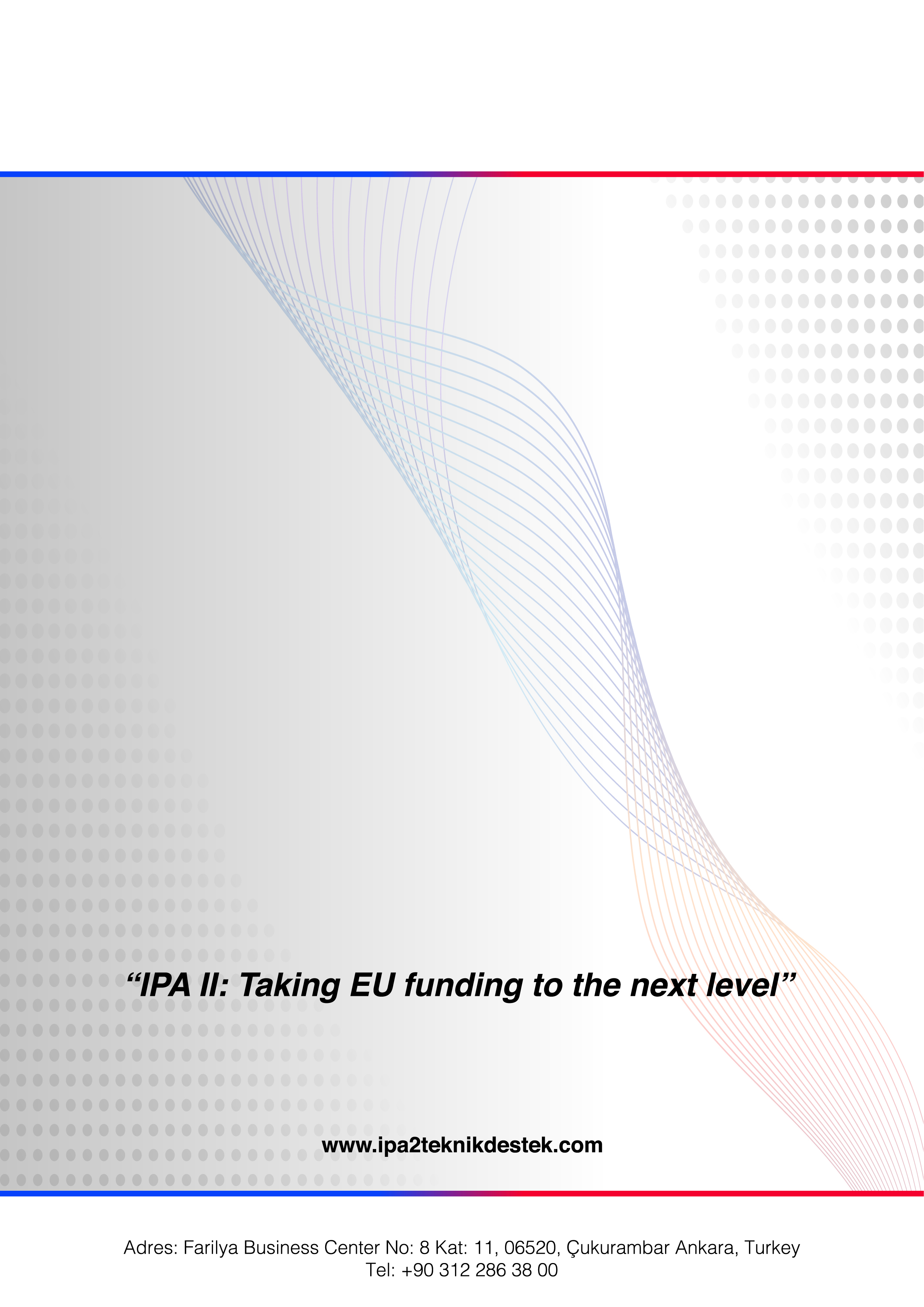 Module 1 - Advanced training on Performance MonitoringModule 1 - Advanced training on Performance MonitoringModule 1 - Advanced training on Performance MonitoringModule 1 - Advanced training on Performance MonitoringModule 1 - Advanced training on Performance MonitoringDay 1 - 11 May, 2017Day 1 - 11 May, 2017Day 1 - 11 May, 2017Day 1 - 11 May, 2017Day 1 - 11 May, 2017SessionsSessionsTopicMethodologyMethodology9:30-9:459:30-9:45WelcomeIntroduction to the trainingTraining programme overviewEntry testPresentationPresentation9:45-10:309:45-10:30Module overviewLegal provisions concerning monitoring in IPA II Definition and purpose of performance indicators PresentationDiscussionPresentationDiscussion10:30-11:0010:30-11:00Break11:00-12:3011:00-12:30NAO and NIPAC: roles and responsibilities in monitoringIPA / Sectoral Monitoring Committees: roles and responsibilitiesPresentationDiscussionPresentationDiscussion12:30-13:3012:30-13:30Lunch break13:30-14:4513:30-14:45Different levels of monitoringReporting system and monitoringOverview of evaluation principles: focus on efficiency, effectiveness and sustainability PresentationDiscussionPresentationDiscussion14:45-15:0014:45-15:00Coffee Break15:00-16:1515:00-16:15Indicators to monitor performance of management and control systems: reporting lines, authorities and responsibilities; assesment and interpretation of the performance and follow up actionsDemonstration / Simulation excerciseDemonstration / Simulation excercise16:15-16:3016:15-16:30Questions&Answers for Day 1DiscussionDiscussionDay 2 – 12 May, 2017Day 2 – 12 May, 2017Day 2 – 12 May, 2017Day 2 – 12 May, 2017Day 2 – 12 May, 2017SessionsSessionsTopicMethodologyMethodology9:30-10:459:30-10:45WelcomeReview of Day 1Project / programme operational monitoring Overall sector Strategic Monitoring Key features of Result-Oriented Monitoring Link between the objectives and actual achievement (output / result indicators)PresentationExercise (for the review of the Day 1)PresentationDemonstrationPresentationExercise (for the review of the Day 1)PresentationDemonstration10:45-11:0010:45-11:00Coffee Break11:00-12:3011:00-12:30Planning and implementation of monitoring activities during project / programme implementation: physical and financial progress  - risk based approach, preparation of Monitoring Plans,  performing monitoring visits PresentationDemonstration / Simulation exercisePresentationDemonstration / Simulation exercise12:30-13:3012:30-13:30Lunch13:30-14:4513:30-14:45Planning and implementation of monitoring activities after the end of project / programme implementation: sustainability and financial viability, efficiency and effectiveness  - risk based approach, preparation of Monitoring Plans, performing monitoring visits PresentationDemonstration / Simulation exercisePresentationDemonstration / Simulation exercise14:45-15:0014:45-15:00Coffee Break15:00-16:0015:00-16:00Monitoring Reports: drafting findings, conclusions and recommendations / corrective measures PresentationDiscussion / case studiesPresentationDiscussion / case studies16:00-16:1516:00-16:15Questions & Answers for Day 2DisucssionDisucssion16:15-16:3016:15-16:30Exit testEvaluation of the training by participantsClosure of the trainingThe review of the trainingThe review of the trainingModule 2: Advanced training on Irregularities Module 2: Advanced training on Irregularities Module 2: Advanced training on Irregularities Module 2: Advanced training on Irregularities Module 2: Advanced training on Irregularities Day 1 - 15 May, 2017Day 1 - 15 May, 2017Day 1 - 15 May, 2017Day 1 - 15 May, 2017Day 1 - 15 May, 2017SessionsSessionsTopicMethodologyMethodology9:30-9:459:30-9:45WelcomeIntroduction to the trainingTraining programme overviewEntry testPresentationPresentation9:45-10:309:45-10:30Module overviewLegal basis on irregularity management Definition of irregularity Roles and responsibilities in irregularity management in IPA II (national and EU institutions)PresentationDiscussionPresentationDiscussion10:30-11:0010:30-11:00Break11:00-12:3011:00-12:30Detecting irregularities:from suspected irregularity to irregularity, concept of minor (clerical) errors and “real” irregularities,documenting and reporting suspected irregularities,Irregularity Management Panels: features, composition and functioningPresentationDiscussionPresentationDiscussion12:30-13:3012:30-13:30Lunch break13:30-14:4513:30-14:45Reporting on irregularities:drafting irregularity reports, reporting linesPresentationDiscussionDemonstration / Case studiesPresentationDiscussionDemonstration / Case studies14:45-15:0014:45-15:00Coffee Break15:00-16:1515:00-16:15Implementing corrective measures:financial corrections to restore legality and regularity of expenditure, principles for financial corrections application, overview of EU guidance and practice on calculation of financial corrections, systemic irregularity and flat-rate corrections, recovery of unduly paid amounts  PresentationDiscussionDemonstration / Simulation exercisePresentationDiscussionDemonstration / Simulation exercise16:15-16:3016:15-16:30Questions&Answers for Day 1DiscussionDiscussionDay 2 -16 May, 2017Day 2 -16 May, 2017Day 2 -16 May, 2017Day 2 -16 May, 2017Day 2 -16 May, 2017SessionsSessionsTopicMethodologyMethodology9:30-10:459:30-10:45WelcomeReview of Day 1Implementing preventive measures:design of the preventive measures tools for preventing irregularitiessharing experience – analysis of the available statistics, expert group networkPresentationExercise (for the review of the Day 1)PresentationDiscussionPresentationExercise (for the review of the Day 1)PresentationDiscussion10:45-11:0010:45-11:00Coffee Break11:00-12:3011:00-12:30Anti-fraud policy: state of play on anti-fraud strategies,fraud risk assessment and management; identifying and monitoring risky projects and proceduresanti-fraud strategy design, implementation and evaluation PresentationDiscussionDemonstration / Simulation exercisePresentationDiscussionDemonstration / Simulation exercise12:30-13:3012:30-13:30Lunch13:30-14:4513:30-14:45Detecting suspected fraud:definition and features of fraud. detecting suspected fraud. from suspected fraud to fraud. overview of EU practice  PresentationDemonstration / Simulation exercisePresentationDemonstration / Simulation exercise14:45-15:0014:45-15:00Coffee Break15:00-16:0015:00-16:00Preventing fraud and corruption in public procurement:measures for identifying and reducing fraud risks in public procurement,corrective measures PresentationDiscussion DemonstrationPresentationDiscussion Demonstration16:00-16:1516:00-16:15Questions & Answers for Day 2DisucssionDisucssion16:15-16:3016:15-16:30Exit testEvaluation of the training by participantsClosure of the trainingThe review of the trainingThe review of the trainingPractical workshop on On the Spot ChecksPractical workshop on On the Spot ChecksPractical workshop on On the Spot ChecksPractical workshop on On the Spot ChecksPractical workshop on On the Spot ChecksPractical workshop on On the Spot ChecksPractical workshop on On the Spot ChecksDay 1 – 17 May, 2017Day 1 – 17 May, 2017Day 1 – 17 May, 2017Day 1 – 17 May, 2017Day 1 – 17 May, 2017Day 1 – 17 May, 2017Day 1 – 17 May, 2017SessionsSessionsTopicTopicTopicMethodologyMethodology9:30-9:459:30-9:45WelcomeIntroduction to the trainingTraining programme overviewEntry testWelcomeIntroduction to the trainingTraining programme overviewEntry testWelcomeIntroduction to the trainingTraining programme overviewEntry testPresentationPresentation9:45-10:309:45-10:30Module overviewTypes of the on-the-spot checks Desk preparation for checking management and control systemsDesk preparation for sample checks at project levelChecklists for different types of on-the-spot checks Module overviewTypes of the on-the-spot checks Desk preparation for checking management and control systemsDesk preparation for sample checks at project levelChecklists for different types of on-the-spot checks Module overviewTypes of the on-the-spot checks Desk preparation for checking management and control systemsDesk preparation for sample checks at project levelChecklists for different types of on-the-spot checks PresentationDiscussionGroup exercisePresentationDiscussionGroup exercise10:30-11:0010:30-11:00BreakBreakBreak11:00-12:3011:00-12:30Preparation and use of available tools to verify MCS functioningChecking effective functioning of internal control systems in performing key implementation processes:  Tendering / project appraisal and selection  Contracting  Verification of expenditure  Payments, accounting and reconciliationChecking compliance with archiving procedures, continuity of operations, publicity rulesComplementarities between desk and on-the-spot checks Preparation and use of available tools to verify MCS functioningChecking effective functioning of internal control systems in performing key implementation processes:  Tendering / project appraisal and selection  Contracting  Verification of expenditure  Payments, accounting and reconciliationChecking compliance with archiving procedures, continuity of operations, publicity rulesComplementarities between desk and on-the-spot checks Preparation and use of available tools to verify MCS functioningChecking effective functioning of internal control systems in performing key implementation processes:  Tendering / project appraisal and selection  Contracting  Verification of expenditure  Payments, accounting and reconciliationChecking compliance with archiving procedures, continuity of operations, publicity rulesComplementarities between desk and on-the-spot checks PresentationDiscussionDemonstration / Simulation exercisePresentationDiscussionDemonstration / Simulation exercise12:30-13:3012:30-13:30Lunch breakLunch breakLunch break13:30-14:4513:30-14:45Preparation and use of available tools to check legality and regularity of expenditure through project-level checksPerforming sample checks (including risk analysis) on payment requests included in the statement of expenditure before submission to the EC Overview of administrative, financial, technical and physical checksComplementarities between desk and on-the-spot checks Preparation and use of available tools to check legality and regularity of expenditure through project-level checksPerforming sample checks (including risk analysis) on payment requests included in the statement of expenditure before submission to the EC Overview of administrative, financial, technical and physical checksComplementarities between desk and on-the-spot checks Preparation and use of available tools to check legality and regularity of expenditure through project-level checksPerforming sample checks (including risk analysis) on payment requests included in the statement of expenditure before submission to the EC Overview of administrative, financial, technical and physical checksComplementarities between desk and on-the-spot checks PresentationDiscussionDemonstration / Case studiesPresentationDiscussionDemonstration / Case studies14:45-15:0014:45-15:00Coffee BreakCoffee BreakCoffee Break15:00-16:1515:00-16:15Preparation of on-the-spot check report:overview of on-the-spot repot template formulation of evidence-based findings and conclusions. formulation of recommendations   Follow up actionsPreparation of on-the-spot check report:overview of on-the-spot repot template formulation of evidence-based findings and conclusions. formulation of recommendations   Follow up actionsPreparation of on-the-spot check report:overview of on-the-spot repot template formulation of evidence-based findings and conclusions. formulation of recommendations   Follow up actionsPresentationDiscussionDemonstration / Simulation exercisePresentationDiscussionDemonstration / Simulation exercise16:15-16:3016:15-16:30Questions&Answers Exit testEvaluation of the training by participantsClosure of the trainingQuestions&Answers Exit testEvaluation of the training by participantsClosure of the trainingQuestions&Answers Exit testEvaluation of the training by participantsClosure of the trainingDiscussionThe review of the trainingDiscussionThe review of the training